TELEVISIONS – CHAÎNE GÉNÉRALISTETEMPS D'INTERVENTION DANS LES MAGAZINES DU 01-05-2023 AU 31-05-2023 Les partis politiques et divers sont présentés par ordre alphabétique. Seuls les partis politiques et divers ayant bénéficié de temps de parole figurent dans ce tableau.
*Ces données mensuelles sont fournies à titre informatif. L'appréciation du respect du pluralisme, qui s'effectue chaîne par chaîne, est réalisée à l'issue de chaque trimestre civil.TF1 France 2 France 3 Canal+ France 5 M6 C8 TMC TFX RMC Decouverte RMC Story 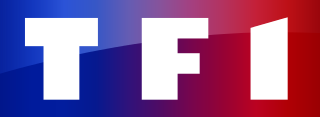 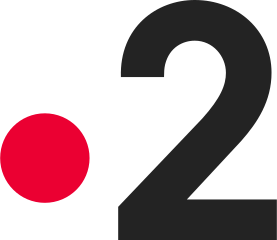 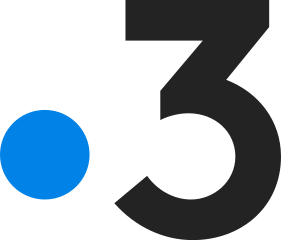 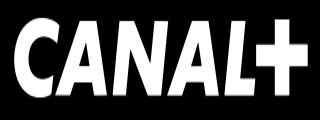 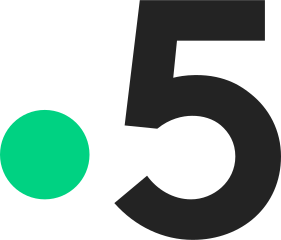 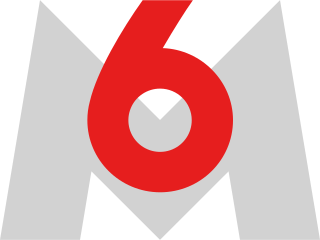 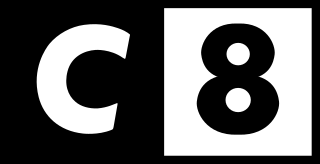 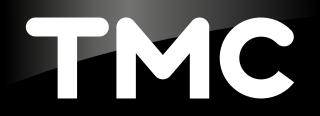 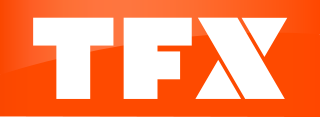 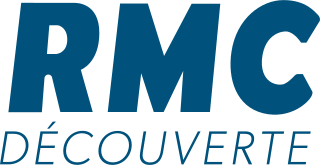 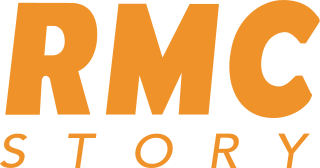 PRESIDENT DE LA REPUBLIQUE-00:20:5300:01:01-00:04:34--00:16:29--00:01:02dont Président de la République - propos qui relèvent du débat politique national-00:00:3100:00:52-00:04:12--00:16:29--00:01:02GOUVERNEMENT-00:12:1300:23:02-00:37:01-01:13:3602:10:10-00:11:4301:43:42TOTAL EXÉCUTIF-00:12:4400:23:54-00:41:13-01:13:3602:26:39-00:11:4301:44:44PART DE L'EXÉCUTIF*-35,44%26,36%-20,26%-32,51%29,28%-100,00%35,16%Agir00:03:50 - - - - - - 00:00:08 - - - Debout la France00:00:39 - - - - - 00:02:56 00:00:13 - - - Horizons00:01:40 - 00:21:31 - 00:13:45 - 00:05:52 00:13:59 - - 00:11:47 La France insoumise00:02:36 - 00:00:08 - 00:06:18 - 00:23:12 00:48:44 - - 00:17:12 Les Républicains00:00:57 00:19:41 00:00:07 - 00:38:51 00:01:57 00:26:40 00:43:13 - - 00:27:19 Mouvement démocrate00:01:32 - - - - - 00:05:04 00:08:17 - - 00:05:13 Rassemblement national00:02:32 - 00:00:08 - 00:24:50 - 00:26:08 01:09:03 - - 00:29:06 Reconquête00:01:00 - - - - - 00:05:52 00:03:15 - - 00:00:30 Divers Centre- 00:00:13 - - - - - 00:00:34 - - - Parti socialiste- 00:02:03 00:00:04 - 00:18:43 - - 00:51:55 - - 00:16:52 Renaissance- 00:01:15 00:00:13 - 00:14:36 - 00:35:12 01:22:33 - - 00:31:55 Divers Droite- - 00:00:24 - 00:02:56 - - 00:00:54 - - 00:00:23 Europe Ecologie-les Verts- - 00:22:42 - 00:12:31 - 00:10:40 00:04:52 - - 00:14:54 Les Centristes- - 00:21:29 - 00:12:57 - - 00:01:07 - - - Parti communiste français- - - - 00:14:45 - 00:05:04 00:03:17 - - 00:12:16 Place publique- - - - 00:00:48 - - 00:00:24 - - - Union des démocrates et indépendants- - - - 00:01:12 - - - - - 00:07:52 Divers- - - - - - 00:06:08 - - - - Divers Gauche- - - - - - - 00:21:33 - - 00:05:28 Femu a Corsica- - - - - - - 00:00:02 - - - Génération.s- - - - - - - 00:00:09 - - 00:04:11 Péyi-A- - - - - - - 00:00:01 - - - Nouvelle donne- - - - - - - - - - 00:04:34 Sans étiquette- - - - - - - - - - 00:03:37 TOTAL PARTIS POLITIQUES ET DIVERS00:14:4600:23:1201:06:46-02:42:1200:01:5702:32:4805:54:13--03:13:09PART DES PARTIS POLITIQUES ET DIVERS*100,00%64,56%73,64%-79,74%100,00%67,49%70,72%--64,84%